Save Fuel WeekDear Families, Saturday starts the beginning of the CYC's annual "Save Fuel Week". All you have to do is bike, walk, bus, or carpool, somewhere you might ordinarily drive to. Each day you do this you can put your name on a slip of paper and add it to the labeled milk jugs by the front desk. If we get 36 entries, the whole school will have a smoothie party!Please let us know if you have any questions.Sincerely, Vera Wiest and the Green Committee Dear Green Committee,Our application for Maryland Green School is waiting to be evaluated and we will find out by mid April if we passed. I have begun working on re certification of our Eco-School USA Green Flag award. Part of this wants us to come up with an eco-action plan that hits several pathways. This is what I propose, please let me know if you have any other ideas. We need to have 8 meetings per year and this will count as one.Energy1- Re introduce "Fancy Lunch" where students eat lunch with natural light and use cloth napkins. Some still do this but it would be good as a reminder.2- Making turn-off the light signs to post around the school. Kindergarten already did this.Healthy Living3- Getting people to spend more active time outside by making a video and posters for families. Kindergarten already did this.4- Encouraging college students to get active by making a display for Denton GreenFest. I could use some help with this. April 18Consumption and Waste5- Collect and recycle used markers. This is on going.6- Continue Trash Free Tuesday. Maybe we could have children analyze  what the trash is. 
Eco-School USA web page - Sincerely, Vera WiestTrash Free Tuesday and E-waste driveDear Families, Trash free Tuesday was a big success. There were only 6 ounces of trash generated from the whole school! I included a picture of everybody I think (although some were more enthusiastic about having their picture taken than others). Link hereWe have started our E-Waste drive so please bring in anything that has a cord to be recycled. The last day will be the morning of Friday, March 29, that gives you a chance to look for things as you spring clean over the Spring break :)Sincerely, Vera Wiest and the Green CommitteeDear Families, This is our third year to certify as a Maryland Green School. There are many components to complete in order to achieve this award. For one of the requirements,  we have chosen to show how our school is "Healthy". In addition to our vegetable garden and taking care of all the indoor plants, the Blue room kindergarten created a video to inspire us all to get outdoors and "be active". Below is a link to the video. We will also be making a display for the Denton GreenFest in April that will feature getting active outside. If you are interested in helping please let us know!Sincerely, Vera Wiest and the Green CommitteeGet Active videoHere is a link to our Maryland Green School application website so you can see what is involved.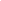 Attachments areaFwd: Platinum Audit Report CardCongratulations Everybody! Here is our official report card. The award is on back order.Thanks for making this possible!Vera---------- Forwarded message ---------
From: Samantha Eleanor Bennett <sbenn1@umd.edu>
Date: Wed, Jan 9, 2019 at 3:03 PM
Subject: Platinum Audit Report Card
To: Vera Wiest <vwiest@umd.edu>Hi Vera,Congratulations on becoming a Platinum level office! It was great to see all of the sustainability initiatives your office is participating in.  You have done a great job in achieving Platinum certification, and you will receive your certificate soon!Attached to this e-mail you will find your Post-Audit report card. It summarizes the data collected during the audit, where your office has done well and where you can continue to work. Also, your office had 10 responses for the survey so these numbers should be a very accurate representation. If you need assistance in achieving any of the actions, remember you can log in to the Green Office ELMS website and use the tools and websites provided.  We hope that the tools provided by the Green Office Program will help bring your office further success. I will reach back out to you once the trophies come in.Thank you and congratulations again,Samantha BennettSustainability AssociateOffice of SustainabilityUniversity of MarylandPTP Minutes December 2018 –GREEN Committee (Ms. Vera Wiest, CYC In-house Sub & Web Developer, Jackie Madoo, Chair) - The CYC is aMaryland Green School. We have Trash-Free Tuesdays – the Blue Room weighs the trash for the school onTuesdays and this past Tuesday we had only 2.5oz of trash for over 100 people! We teach the kids to be as greenas possible – composting in the rooms, recycling and trying to keep as little as possible in landfills. Pleasecompost at home! To encourage being ‘green’, for the International Picnic, we will use actual plates and notdisposables. Vera has volunteered to wash dishes and other volunteers are welcome to assist (for service pointseven!) If we all do this, the PTP will buy each classroom a subscription to Ranger Rick magazine. Please join theGreen Committee if you are interested!Dear Families, For the second time this month, the CYC created only 1 ounce of trash during lunch! This  is spectacular considering there are over 100 people that eat lunch here each day.The EPA estimated that in 2013, the average American generated 4.4 pounds of trash per person per day. This is a lot of trash to process for the Census Bureau's estimated  338, 896, 408 people living in the USA! With your efforts we are teaching some of the future generation that these figures can be reduced. Below is a link to some of the wonderful trash free or nearly trash free lunches prepared by you. I apologize for not photographing each child but I am working on it! Sincerely, Vera Wiest and the Green CommitteeDear Committee Members, 1- I have been invited to the Office of Sustainability's celebration Tuesday October 23 3:30 -5:00. Would anyone like to go with me? There is always great food!  Also can any teacher cover AG for me? 2- I went and did it at the PTP meeting and offered the CYC dishes for use at he International picnic Saturday Oct. 20 as many of you suggested! I felt obligated to offer to wash them as well! Is there any one that would like to help me with this? Student aides as well. They will reward us with a subscription to Ranger Rick Jr. for each class.3- Also I need a parent to head the Green Committee PTP section. All I really need is a name to put on the website for now. Thank you all! Dear Committee Members, The Green Committee is off to a great start this year! Today the entire Blue Room Kindergarten said they would join us to help take care of our planet. One child wanted to know how we could get the message across the the rest of the world! We will be working on that! Our first Trash Free Tuesday was a huge success with less than 4 ounces of trash weighed. Parents seem to really be on board.Typically we run a friendly competition during the International Picnic to earn a subscription to Ranger Rick Jr, Magazine (paid for by the PTP). The last few years we have challenged families to BYO plates to eat from during the picnic. How would you feel about changing that up this year, since families are already toting their pot luck meal. We could use the dishes we have here at the CYC (about 30)  and have some volunteers wash them, or we could buy a set of cheap reusable dishes for PTP events such as:https://www.amazon.com/Reusable-Divided-Plastic-Plates-Compartment/dp/B0776L6H12/ref=sr_1_13?ie=UTF8&qid=1537553984&sr=8-13&keywords=reusable+picnic+platesThe Little Free Library was painted by our last year's steward and she left stencils for the children to decorate it. This year's steward Jackie Madoo offered to help with this. Also a big thanks to Greg Thompson and his crew for repairing and finishing the paint job!We are preparing for a renewal of our Maryland Green School award and I am working on a brand new Weebly site to submit our achievements if you get a chance to see the skeleton of it so far. I am working on gathering images to upload as documentation of all the things we do. The butterflies on each header are taken from the gardens in and around the school. http://cycgreen.weebly.com/Please reply -all with any additions, comments, or questions to this so that this email can continue as an e-meeting with everyone being kept abreast. Sincerely, Vera Wiestdmm6@umd.edu has attached the following document: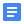 9-17 Lesson Plan.docxGood Evening Blue Room Families,

We hope you had a nice weekend! Last week we had a busy full week in the Blue Room. Everyone seems to be settling in nicely. The children really enjoyed Math and Science Workshop. This week we will learn more about compost, landfill, and recycling. Mrs. Wiest will explain to the children what the Green Committee is and ask them if they would like to join.

Durning Literacy Block we will continue to introduce new activities for the children to choose from after they have worked in their writer's notebooks. The children will also have the opportunity to share some of their writing and drawing that they have worked on over the past two weeks.

Reminders:

This week we will start Trash Free Tuesday. Please try to limit your trash on Tuesday as much as possible. We will also use natural light during lunch and play music. We also call Tuesday "Fancy Lunch."

We appreciate your efforts to arrive to school before 9:00AM so your children can have time to settle in before our meeting.

Scholastic Book orders are due on September 30th. 

Please let us know if you have any questions.

Best,

Danielle and Amy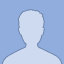 Fri, Apr 5, 5:45 PM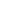 Fri, Mar 22, 9:17 AMTue, Mar 12, 3:59 PMThu, Feb 7, 8:17 AM (9 days ago)Wed, Jan 9, 4:05 PMWed, Nov 31, 2018, 9:42 AMFri, Oct 5, 2018, 9:39 AMFri, Sep 21, 2018, 2:32 PM